Педагогический совет«Совершенствование педагогического  мастерства учителей через реализацию государственного образовательного стандарта»Дата проведения: 29.03.2022Формат : Научно-практическая конференция учителейЦель: повышение мотивации учителей к совершенствованию профессионального мастерства.Задачи: 1.         Определить наиболее значимые пути развития профессиональной компетентности учителя.2.         Показать элементы современных педагогических технологий, способствующих достижению высокого уровня профессионализма и мастерства учителей и предметных компетенций обучающихся.3.  Показать необходимость самообразовательной деятельности в процессе совершенствования профессионального мастерства учителя.4.         Обобщить опыт педагогов по организации деятельности обучающихся в инновационной образовательной среде.При входе в актовый зал  учителя выбирают  цветные   конвертики с пожеланиями плодотворной работы и позитивного настроения, рассаживаются по 6 группам, по выбранным расцветкам. Всего 6 групп.1.      «Профессиональный стандарт педагога – образовательный ориентир школы», - директор СОШ № 27 Носинова  Б.Ш.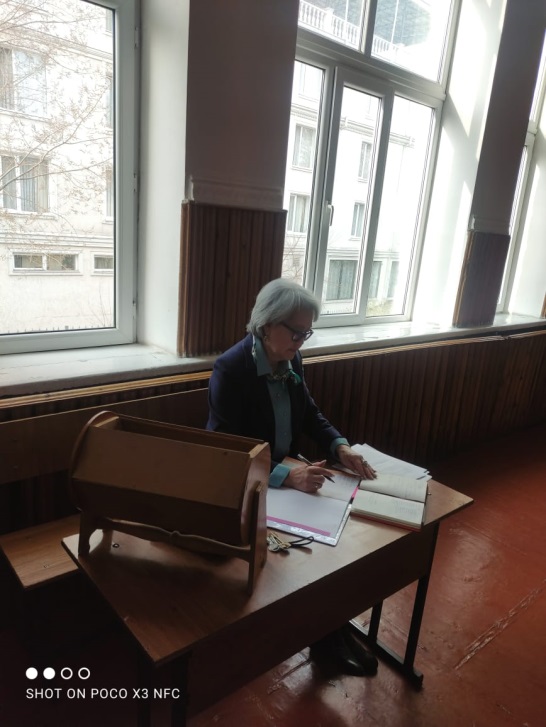 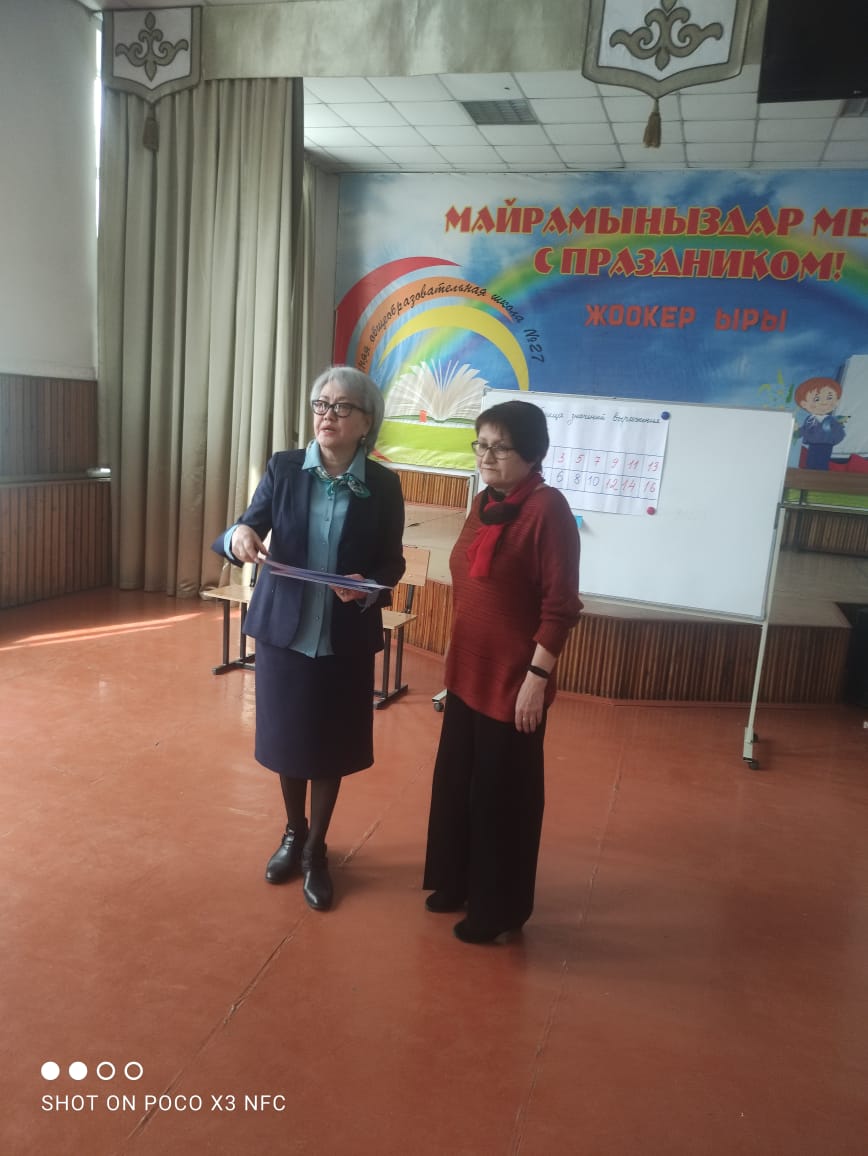 Директор СОШ № 27 Носинова Б.Ш. ведет работу педагогического советаКудобаева А.Б., зам директора по УВР:В стремительно меняющемся мире главным профессиональным качеством, которое педагог должен постоянно демонстрировать своим ученикам, становится умение учиться. Готовность к переменам, мобильность, способность к нестандартным трудовым действиям, ответственность и самостоятельность в принятии решений – основные характеристики деятельности успешного  профессионала. Обретение этих ценных качеств невозможно без расширения пространства педагогического творчества, с которым нас ознакомит Рыч М.И.  Мобилизующее начало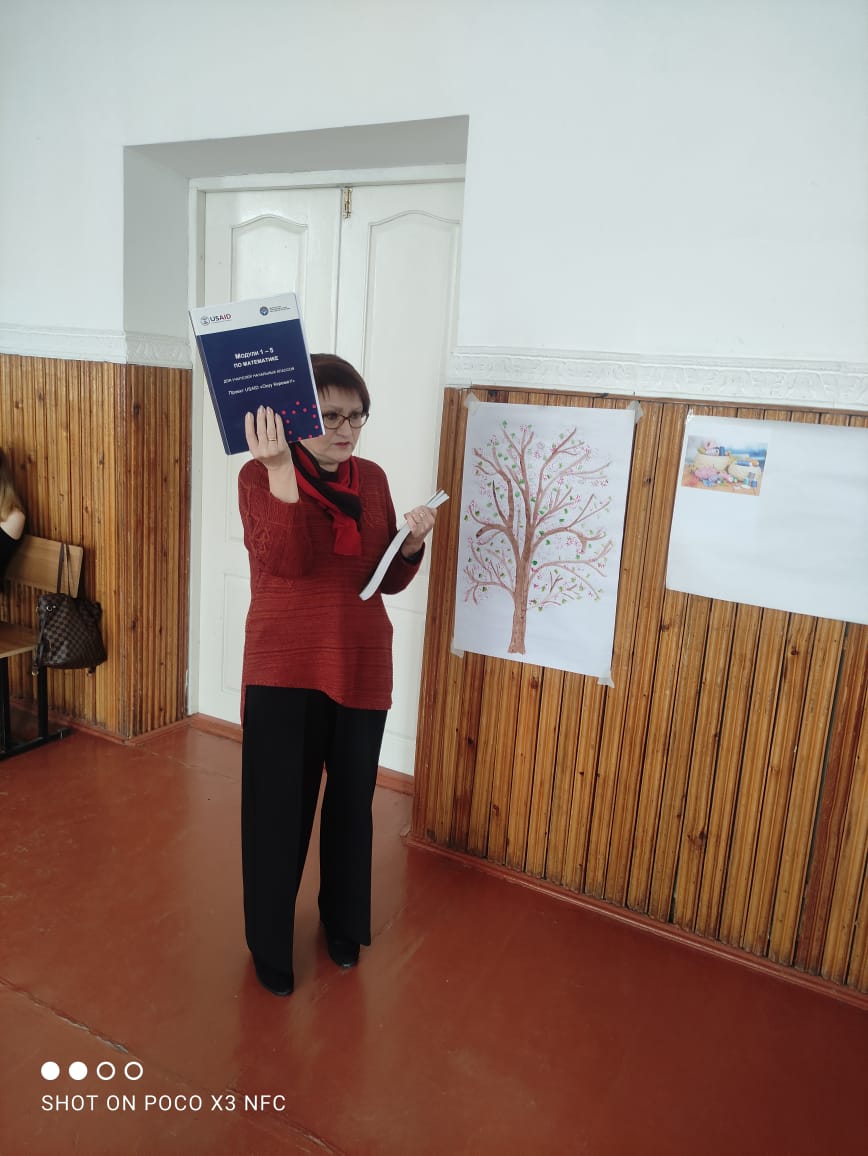 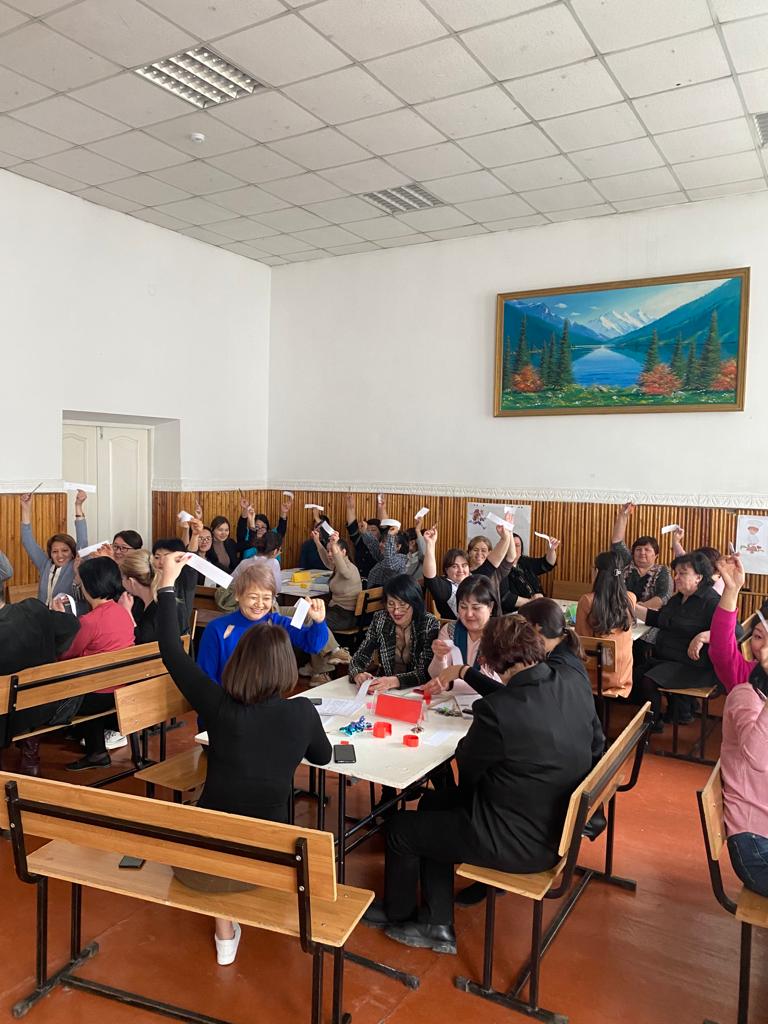 Проводит игру   «Математический стандарт»  модератор Рыч М.И.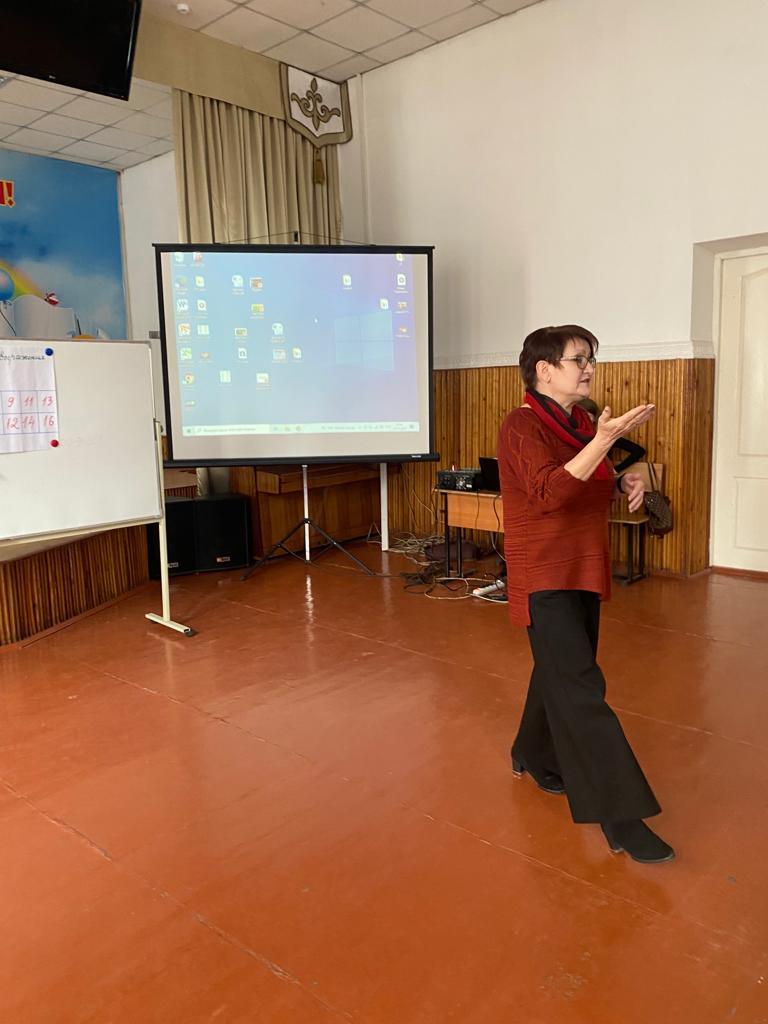   3.  «Практическая реализация государственного образовательного стандарта через участие в пилотном проекте «Окуу керемет»», учитель начальных классов, действующий тренер Рыч М.И. с использованием слайд- презентации\ фоторяд4. «Математические выражения. 2 кл. Стратегия объяснения обоснования через использование разнообразных моделей » Из практики работы Коротаевой Е.В., учителя начальных классов.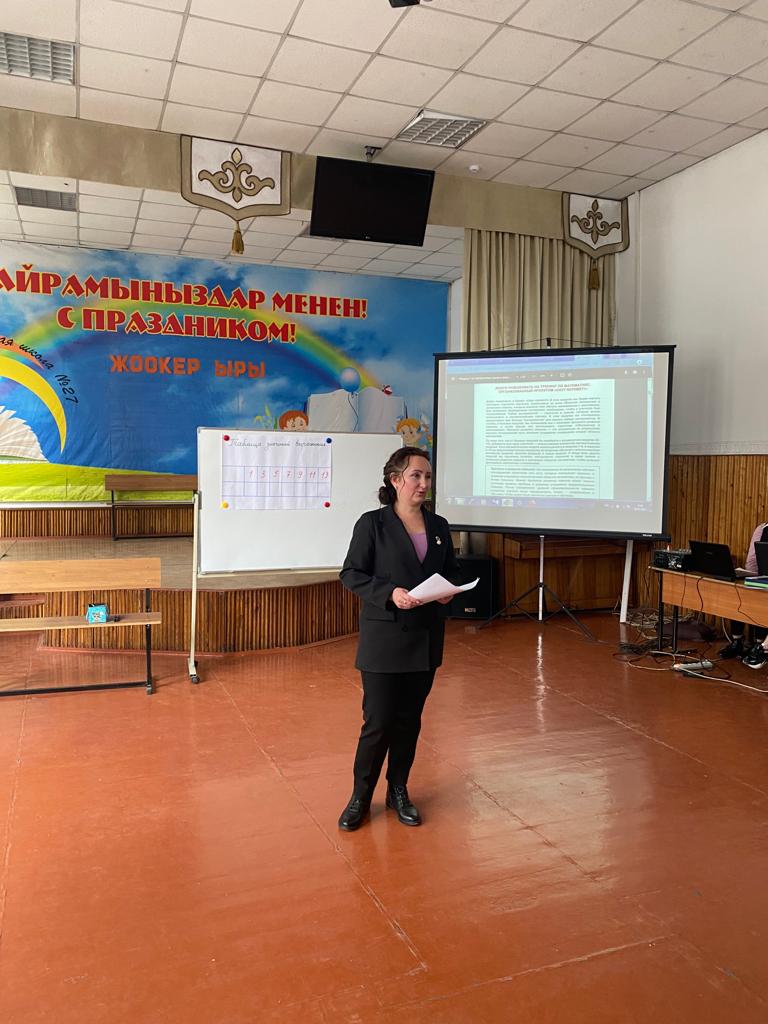 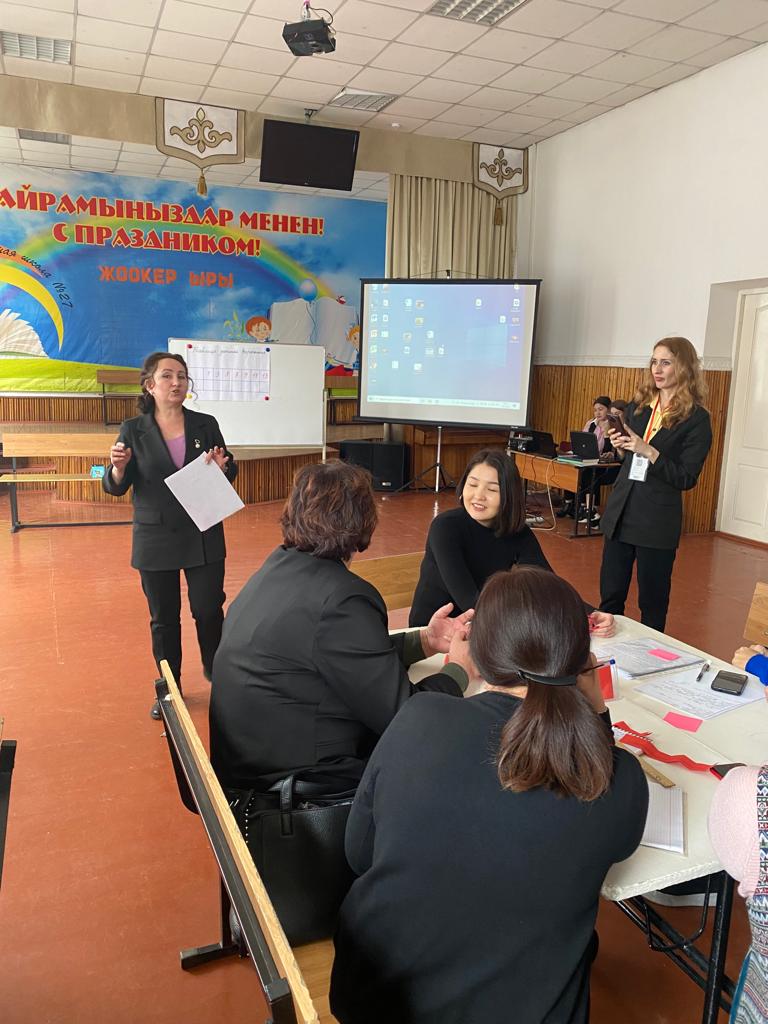 5. «Жаны стандартка карай окуучунун коммуникативдик жɵндɵмдуγлγгγн калыптандыруу» замдиректора по государственному  языку Бегалиева Н.Ж.·    Кудобаева А.Б., общепедагогическая ИКТ-компетентность заключается в умении учителя организовать свою педагогическую деятельность и деятельность обучающихся с использованием ресурсов информационной образовательной среды и цифрового коммуникационного оборудования, одно из умений нам продемонстрирует Замирбек к Г6. «Туташ эмес тексттер аркылуу окуучулардын коммуникативдик жондомдуулугун арттыруу» , Замирбек к Г., учитель государственного языка /  практический прием применения тестирования на урокахМодератор: одним из методов активизации  мышления учащихся является использование игр, например, «Домики-мышки-землетрясения». 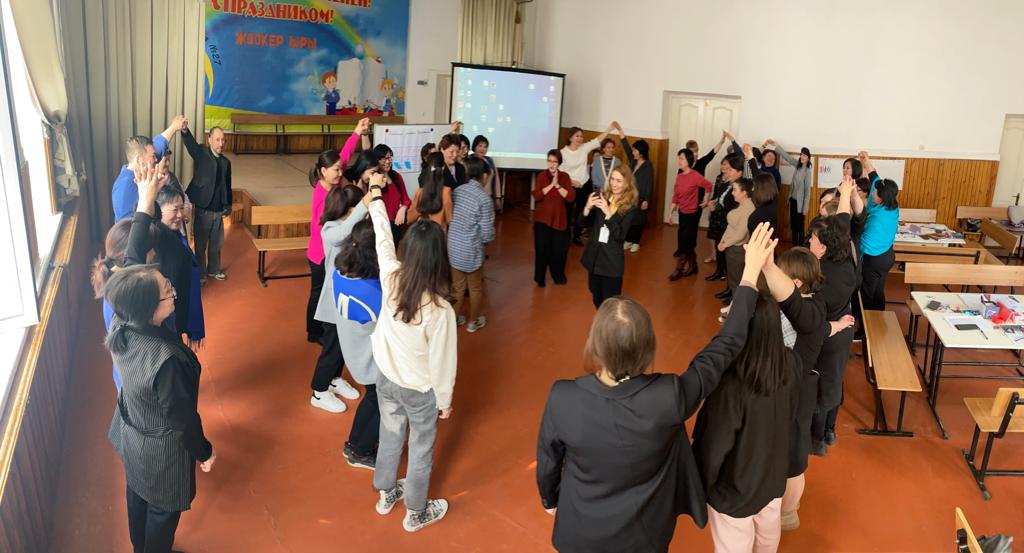 Кудобаева А.Б., Одним из путей реализации государственного образовательного стандарта является владение учителем  ИКТ -компетентностями, включая использование ресурсов информационной образовательной среды и цифровых технологий, предоставляем слово представителю ЕНЦ направления7. «Приемы   рефлексии,  используемые при  проведении уроков географии», Эркинбекова А.Э., учитель биологии, географии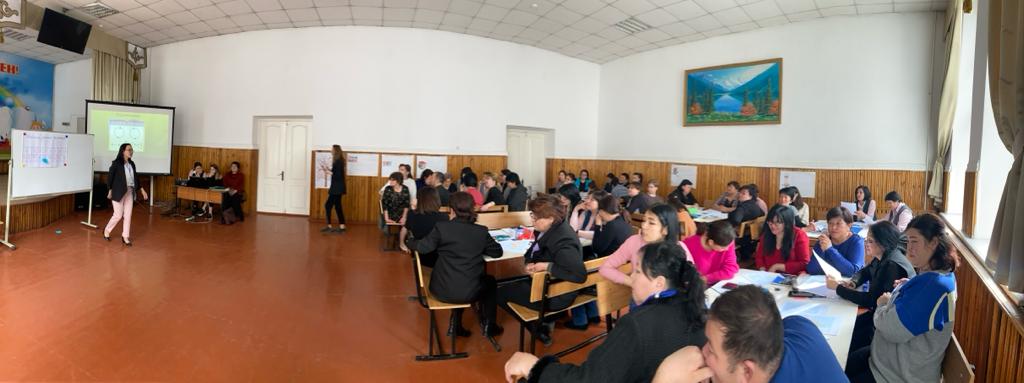 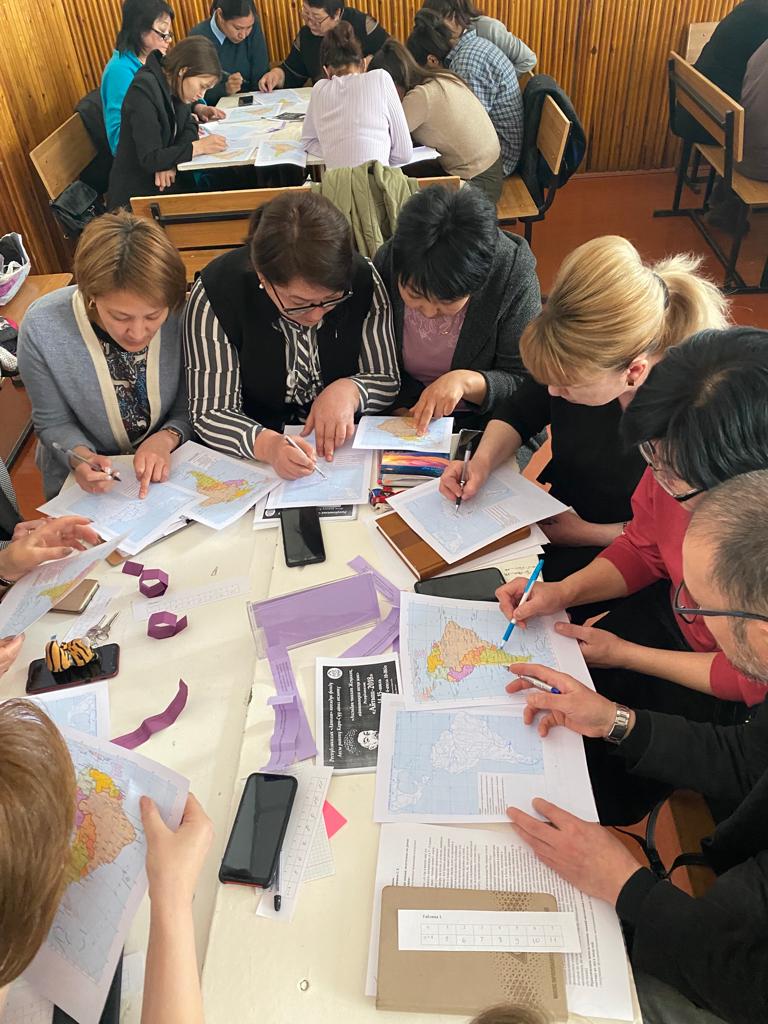 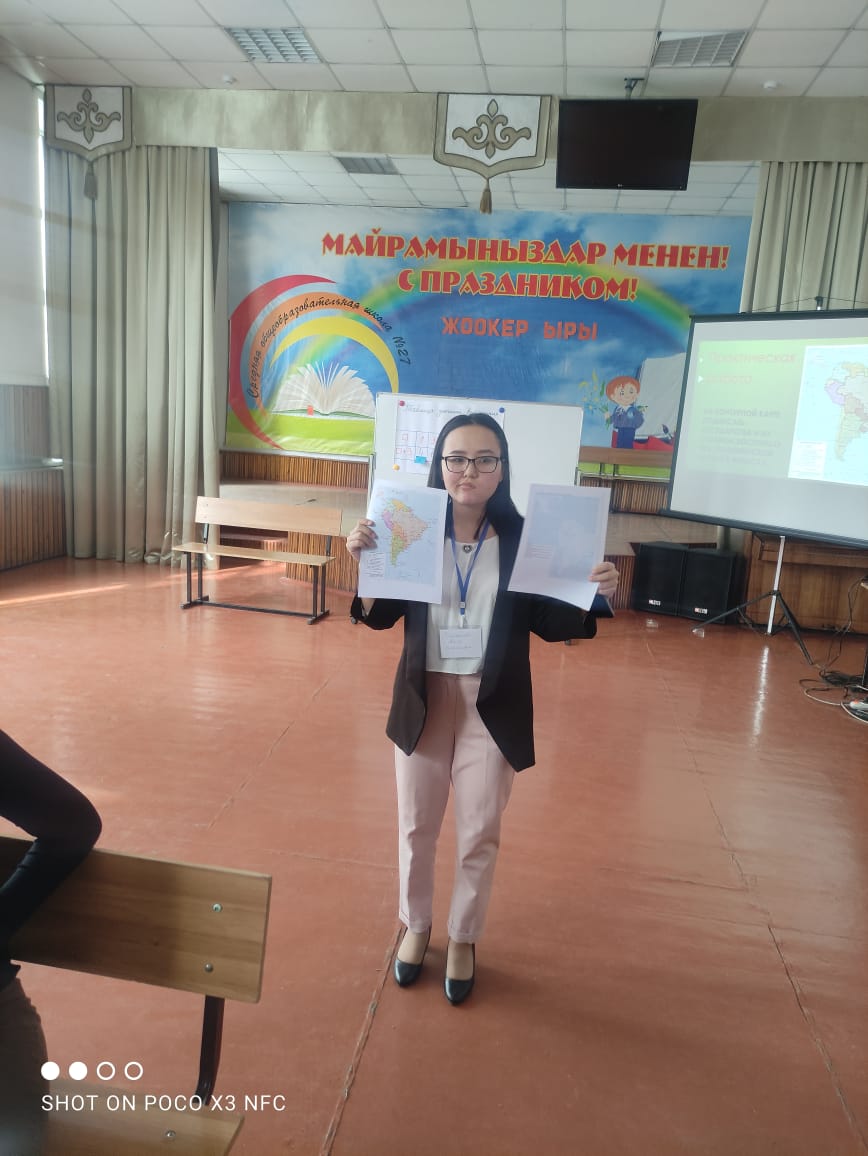 8. «Роль компьютера в современной  коммуникативной технологии преподавания английского языка», Мухутдинова Н.Б., учитель английского языкаКудобаева А.Б., а вот прием рефлексии, который используют учителя английского языка 9. «Степени сравнения прилагательных» , Темирбек к С., учитель английского языка/ модель использования активной работы при закреплении темы со слайд – презентацией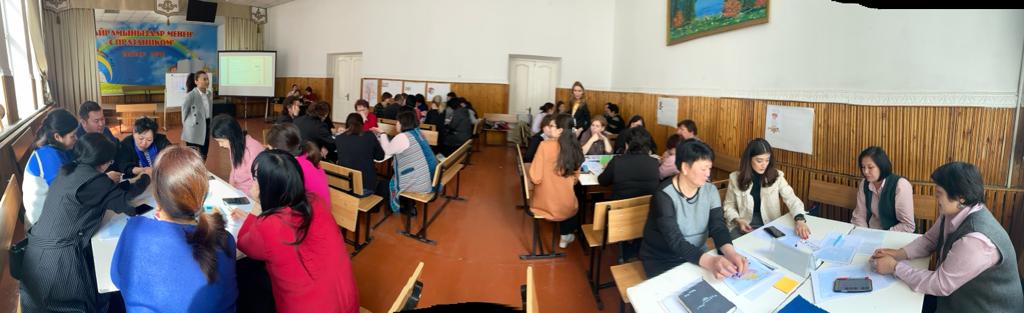 Модератор проводит  командную игру «Мой интерес» среди  участников с целью физической разминки и более личностного знакомства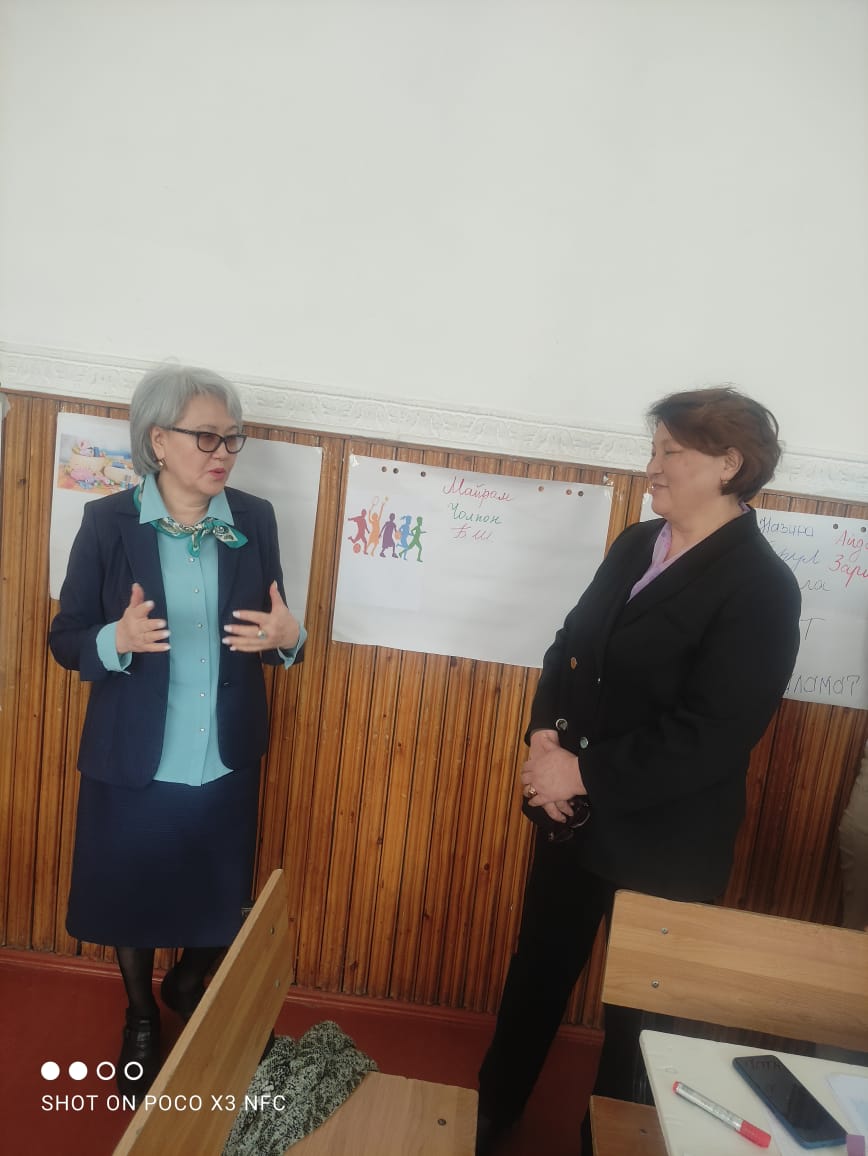 10. «Использование информационно-коммуникативной технологии на уроках русского языка и литературы как средства повышения познавательной активности учащихся», Тигай А.В., учитель русского языка и литературыКудобаева А.Б., как использовать ресурсы информационной образовательной среды для решения образовательных задач развития обучающихся с учетом их индивидуальных особенностей нам покажет учитель русского языка и литературы11. «Любовная лирика в поэзии…» / Из опыта работы по реализации государственного образовательного стандарта на уроке русской литературы, Шергазиева К.Ы., учитель русского языка и литературы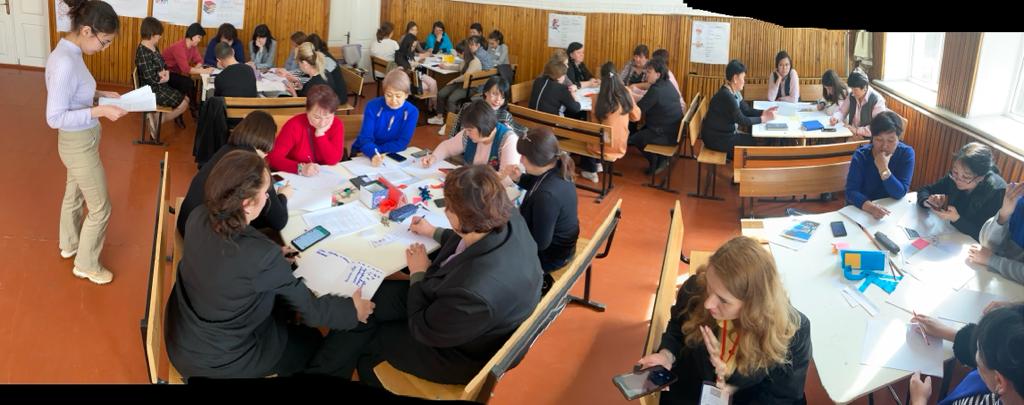 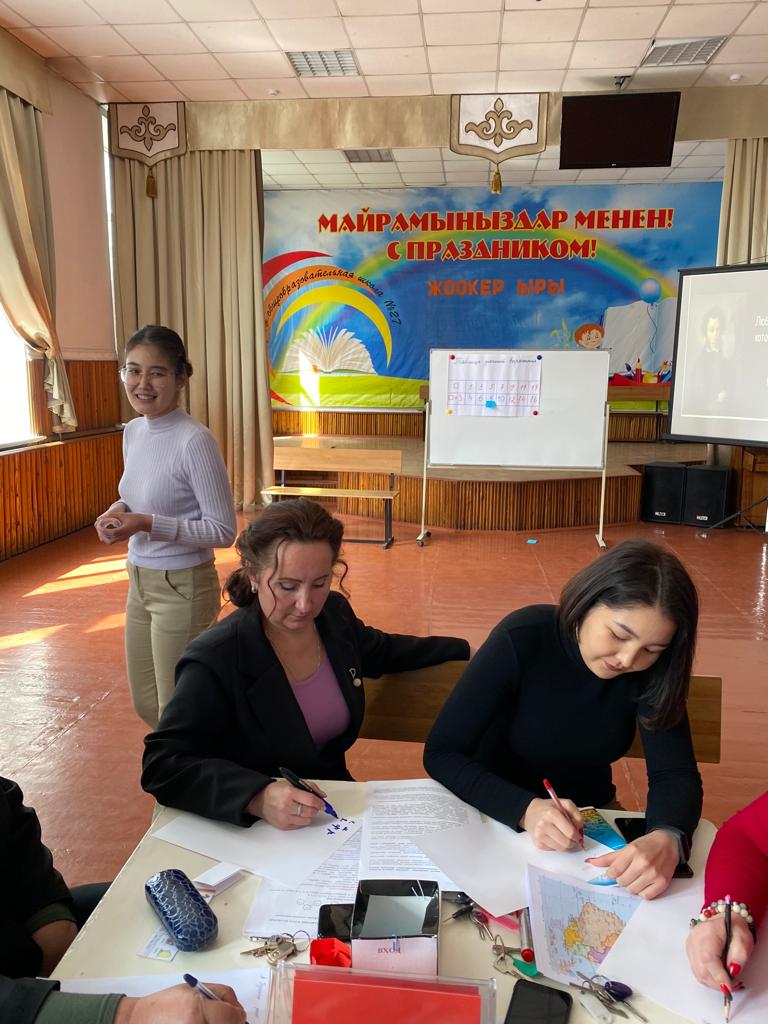 Кудобаева А.Б., необходимость наполнения профессионального стандарта педагога новыми компетенциями через  практическую работу с учащимися, имеющими проблемы в развитии, покажет нам Карымшаков С.Т. 12. «Практическое применение полученных знаний в жизненной практике»,  Карымшаков С.Т., учитель физики, математики 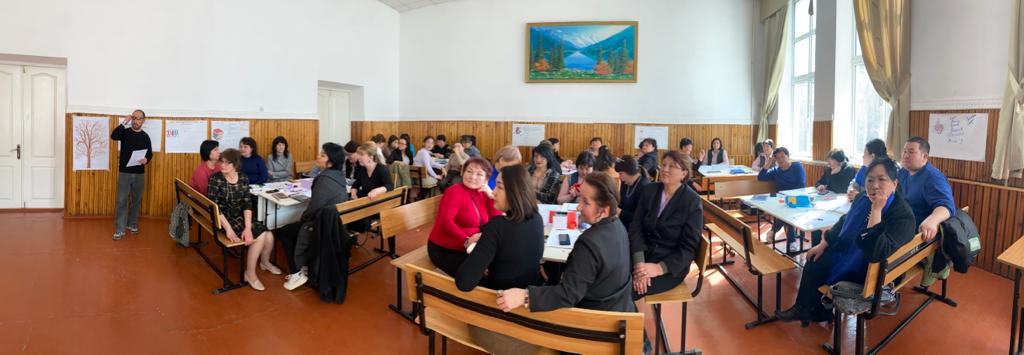 Кудобаева А.Б.  Использовать в образовательном процессе цифровое учебное и коммуникационное оборудование школы, овладеть методами цифровой коммуникации с участниками образовательного процесса на основе норм информационной безопасности, избирательно применять цифровые ресурсы, дистанционные технологии и методы электронного обучения, позволяющих проводить развивающую работу и обеспечивать доступ к таким технологиям всех обучающихся на основе индивидуального подхода, а также для работы с детьми с особыми потребностями- все это одно из требований государственного образовательного стандарта.Упражнение «Смятый лист» А сейчас возьмите, пожалуйста, по листу бумаги.  Согните лист как вам хочется, а теперьеще раз согните. Сделайте подобным образом еще 3 раза. Теперь разверните лист и разгладьте его руками. Посмотрите, сколько заломов осталось на листе, как бы его не разглаживали. Вот так и в освоении профессионального стандарта много еще проблем и вопросов.  Я желаю вам максимально комфортно преодолеть этот сложный путь. 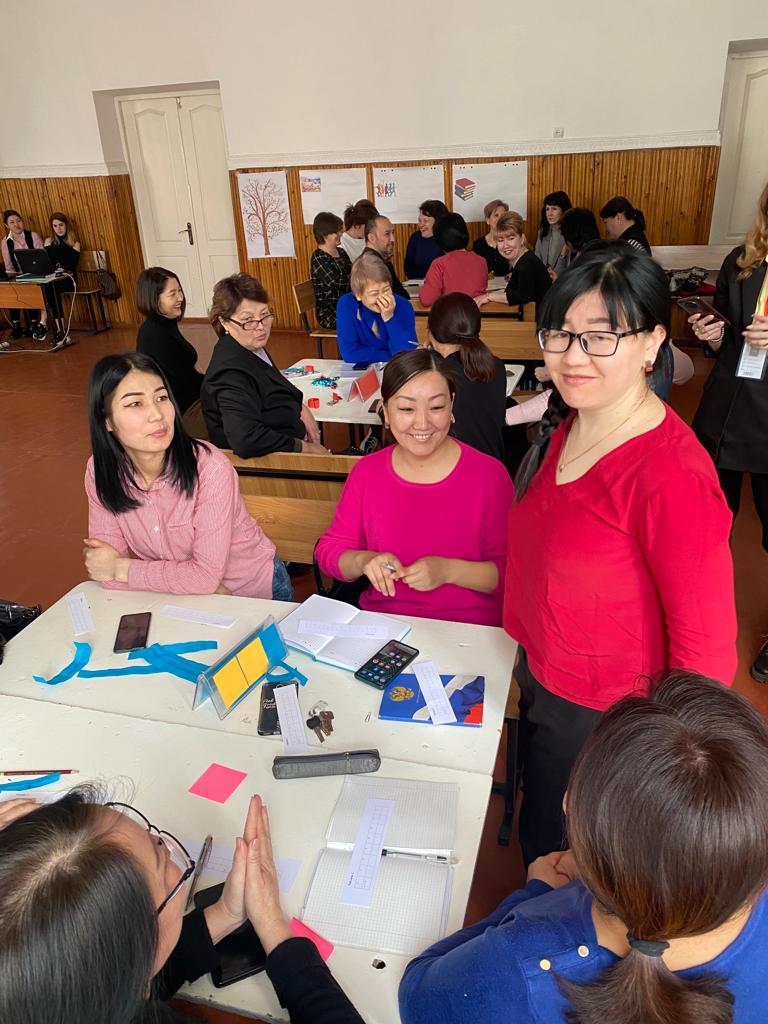  Итак, уважаемые педагоги, хотим мы этого или нет, перемены неотвратимы. Они уже наступили. И все-таки более конструктивной и профессиональной представляется позиция тех коллег, кто готов идти навстречу переменам, осознавая при этом, каким тернистым будет путь.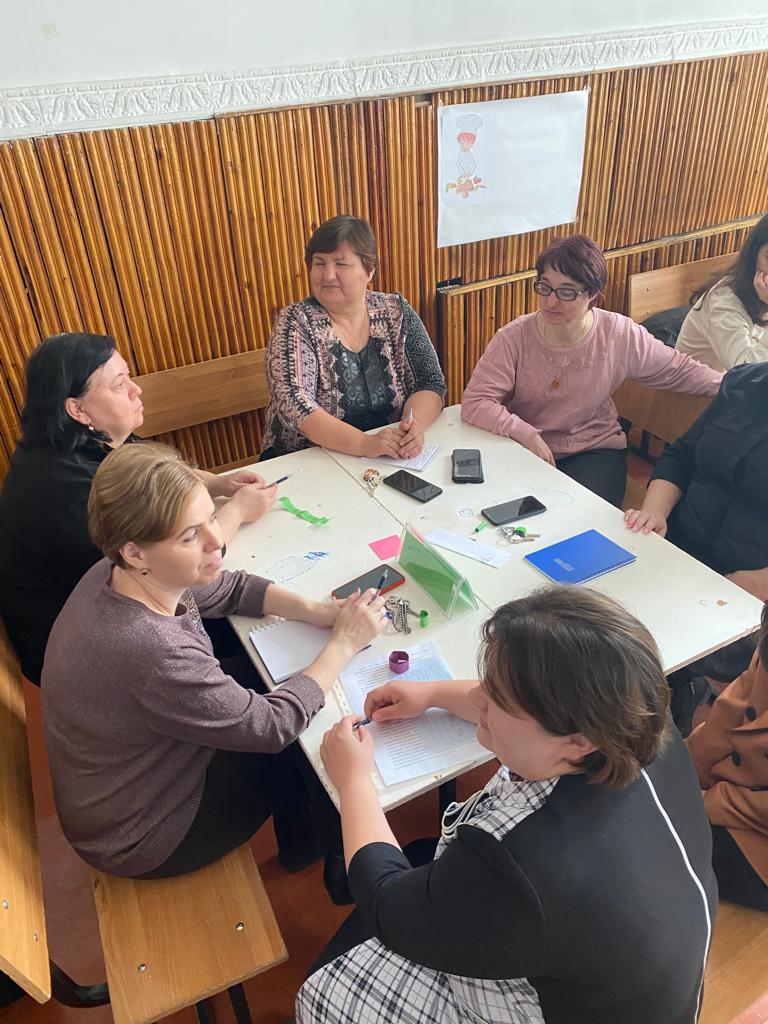 Решение: 1. Признать работу педагогического коллектива по внедрению государственного образовательного стандарта в образование обучающихся удовлетворительной;2. Определить одним их приоритетных направлений работы школы- совершенствование деятельности учителей по повышению профессиональной компетентности и добиться 100% курсовой переподготовки педагогического состава по дальнейшему внедрению ГОС;3. Школьным методическим объединениям учителей продолжить работу по внедрению новых рабочих программ и критериев отслеживания результатов по предметам;4. Скорректировать  темы самообразования педагогов с учетом изучения и применения активных форм обучения, соответствующих профессиональной , психолого-педагогической  компетентности  педагога;5. Продолжить оснащение учебных кабинетов необходимым оборудованием;6. Ходатайствовать перед Управлением образования мэрии города Бишкек о досрочной сдаче  итоговой государственной аттестации  учащейся 9-б класса Эрлановой  Элизе  ЭрлановнеМодератор: Дерево роста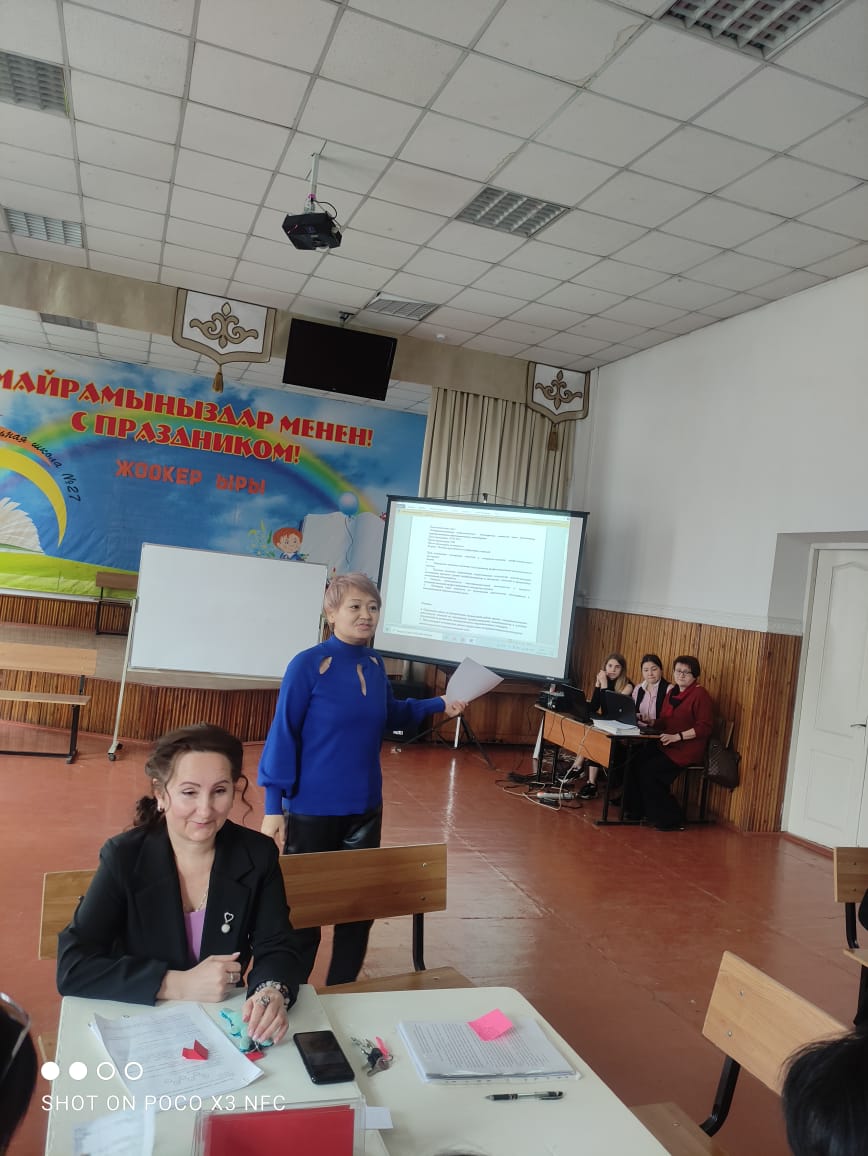 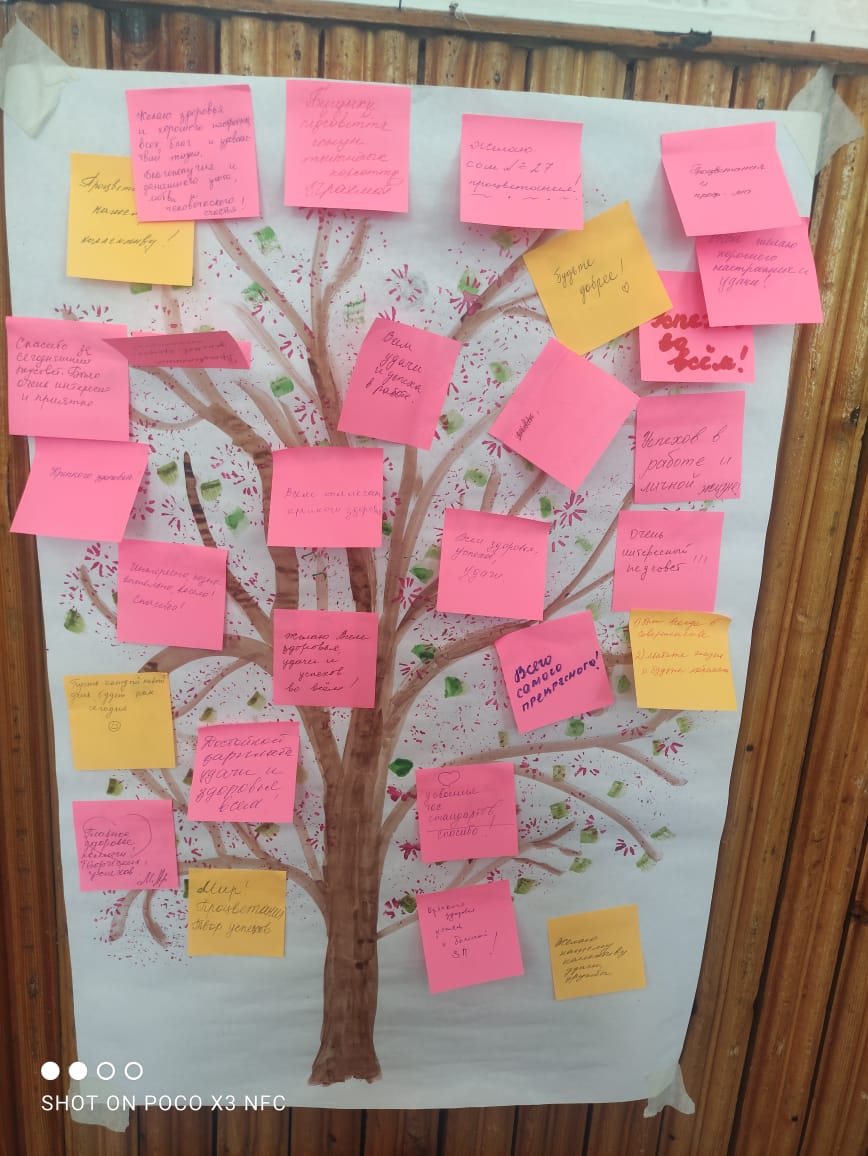 